Heterocyklické sloučeniny a moč – řešení Pracovní list je určen pro studenty středních škol. Zpracováním pracovního listu si studenti ujasní, proč v plaveckém bazénu pálí oči, a zopakují si základní znalosti o heterocyklických sloučeninách.Indikátor moči v bazénu________________________________________________________Co jsou to heterocyklické sloučeniny?Heterocyklické sloučeniny jsou organické cyklické látky, které mimo atomů uhlíku mají v cyklu i jiné atomy (nazývané heteroatomy)Od které heterocyklické sloučeniny je odvozena kyselina močová?Kyselina močová je odvozena od purinu, který patří mezi heterocykly s kondenzovanými jádry.Napište vzorec kyseliny močové a její vlastnostiVzorec kyseliny močové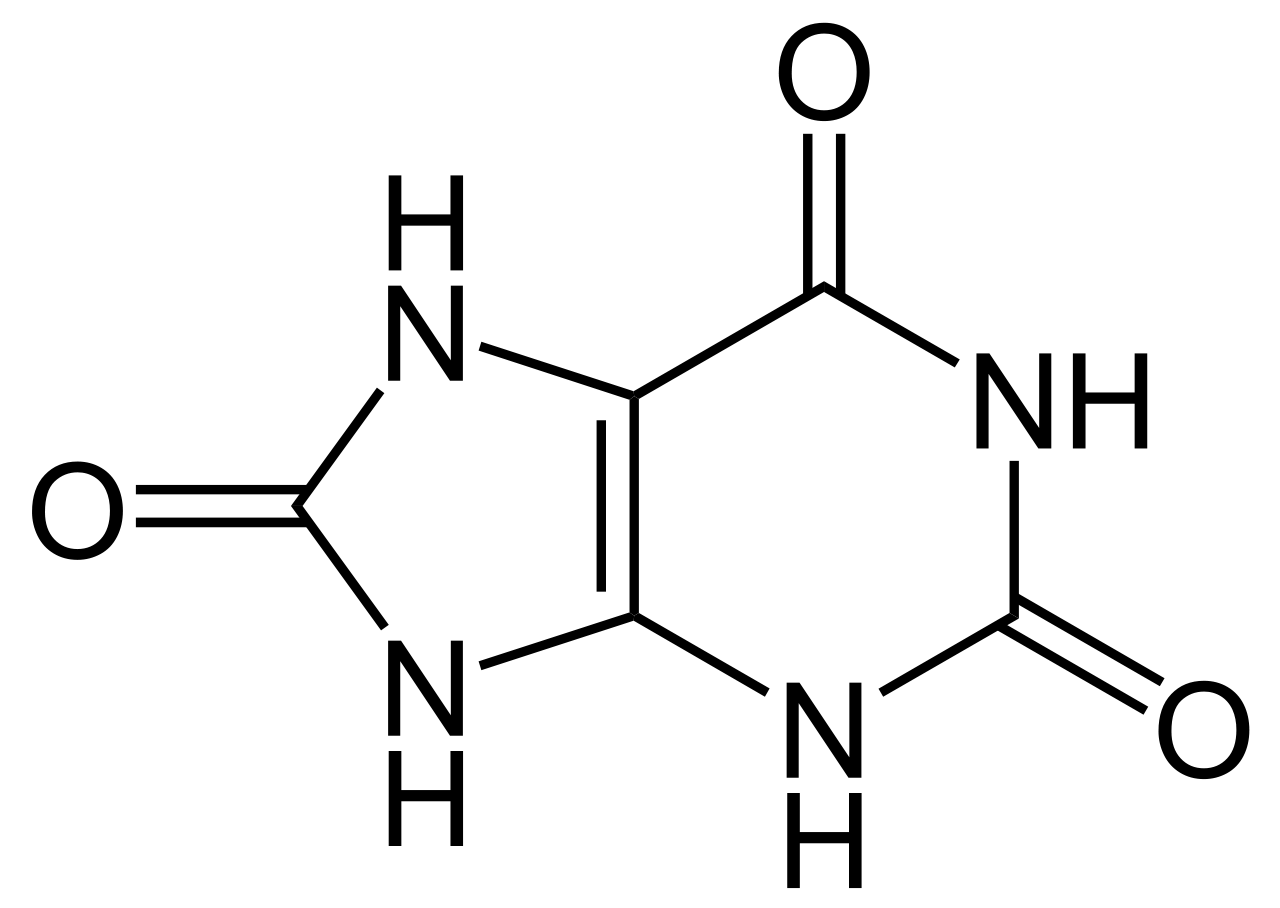 		Autor: NEUROtiker – Vlastní dílo, Volné dílo, https://commons.wikimedia.org/w/index.php?curid=2215472Kyselina močová je bezbarvá krystalická látka, málo rozpustná ve vodě, je součástí močových kamenů. Další metabolickou poruchou, kterou způsobuje, je dna.Napište, které látky vznikají v plaveckém bazénu, jestliže se v něm nachází větší množství moči?Moč v plaveckém bazénu reaguje s chlorem a vytváří nebezpečné sloučeniny – chlorkyan a trichloramin, které poškozují náš zrak a plíce.Do tabulky doplňte vzorce nebo názvy sloučenin.Napište, jaké složení má moč		Složení moči:		95 % vody		3 % dusíkatých látek – kyselina močová a močovina		2 % anorganických solí – chloridů, fosforečnanů, uhličitanů a síranů		pH 5 až 7		neobsahuje krev, bílkoviny a cukrCo jsem se touto aktivitou naučil(a):……………………………………………………………………………………………………………………………………………………………………………………………………………………………………………………………………………………………………………………………………………….Název sloučeninyVzorec sloučeninytrichloraminNCl3chlorkyan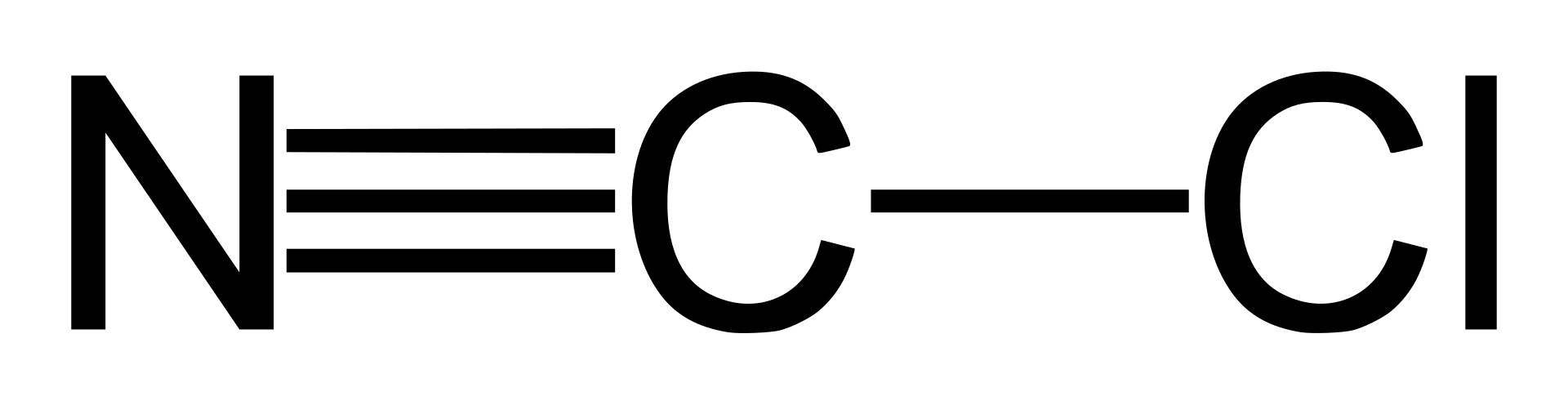 Autor: Zabe – Vlastní dílo, Volné dílo, https://commons.wikimedia.org/w/index.php?curid=98053753kyselina močováC5H4N4O3močovina(NH2)2COazanNH3